Место нахождения образовательной организацииМуниципальное общеобразовательное казенное учреждение"Любицкая средняя общеобразовательная школа"Юридический и фактический адрес месторасположения образовательной организации:307051 Курская область, Медвенский район, село Любицкое, дом 84.тел./факс 8 (47146) 4–45–10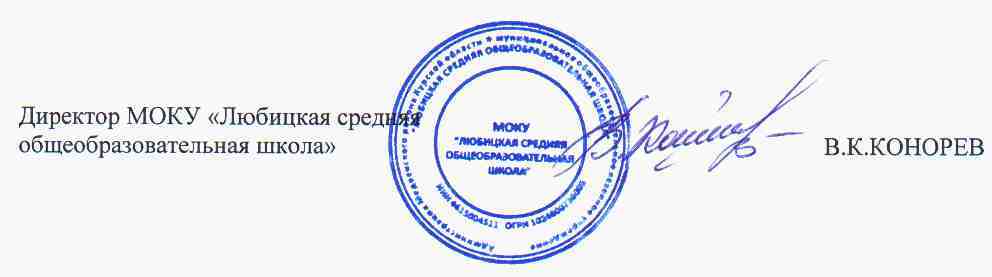 